	                   Escuela Oficial de Idiomas de Santa Brígida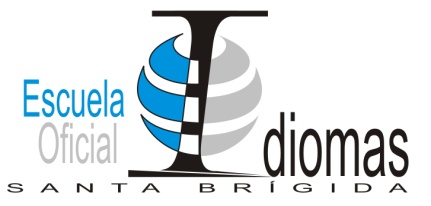 Camino Los Olivos , 41 35300 Santa BrígidaTfno / Fax: 928 64 27 6435009796@gobiernodecanarias.org                                                                                                                                                                                                                 www.eoisantabrigida.orgAlumnado Menor de Edad AutorizaciónDon/doña ______________________________________________________________ con DNI nº_________________________ __________padre/madre/tutor-a del alumno/a D._____________________________________________________________ del grupo: Nivel___________________Idioma_________________ A U T O R I Z A a su hijo/a salir de clase y abandonar el Centro en caso de acabar su examen antes de terminar su hora lectiva. * Vale para todo el curso escolar 2015/16. Fecha y firma: